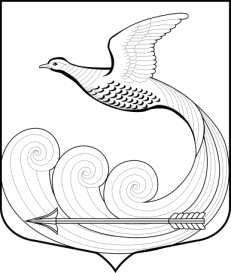 СОВЕТ ДЕПУТАТОВМУНИЦИПАЛЬНОГО ОБРАЗОВАНИЯ КИПЕНСКОЕ СЕЛЬСКОЕ ПОСЕЛЕНИЕ ЛОМОНОСОВСКОГО РАЙОНА ЛЕНИНГРАДСКОЙ ОБЛАСТИ ЧЕТВЕРТОГО СОЗЫВАРЕШЕНИЕ № 2«О внесении изменений в Положение о порядке распоряжения и управления имуществом, находящимся в муниципальной собственности муниципального образования Кипенское сельское поселение Ломоносовского района Ленинградской области, утвержденное решением Совета депутатов муниципального образования Кипенское сельское поселение от 12.09.2017г. № 29» на протест прокуратуры Ломоносовского района от 24.12.2019  № 7-63-2019В соответствии с Конституцией Российской Федерации, Федеральным законом от 06.10.2003 № 131-ФЗ «Об общих принципах организации местного самоуправления в Российской Федерации», Уставом муниципального образования Кипенское сельское поселение, в целях устранения коррупциногенных факторов, а так же в целях установления единых требований к порядку ведения реестров муниципального имущества, Совет депутатов муниципального образования Кипенское сельское поселение, РЕШИЛ:1. Внести в решение Совета депутатов от 12.09.2017г. № 29 «Об утверждении Положения о порядке распоряжения и управления имуществом, находящимся в муниципальной собственности муниципального образования Кипенское сельское поселение Ломоносовского района Ленинградской области» следующие изменения: 1. пункт 5.3.1 Положения о порядке распоряжения и управления имуществом, находящимся в муниципальной собственности муниципального образования Кипенское сельское поселение Ломоносовского района Ленинградской области изложить в следующей редакции:	«5.3.1.Совет депутатов принимает решения:- о приеме имущества в муниципальную собственность  Кипенское сельское поселение - о передаче муниципального имущества в хозяйственное ведение муниципальных унитарных предприятий;- о передаче муниципального имущества в оперативное управление муниципальных учреждений;- о передаче муниципального имущества в аренду, безвозмездное пользование, доверительное управление, в собственность иным муниципальным образованиям;- о передаче муниципального имущества в залог;- об отчуждении муниципального имущества (в том числе в порядке приватизации);- о внесении вкладов в уставные капиталы хозяйственных обществ;- о предоставлении жилых помещений по договорам социального найма.- об утверждении базовой ставки арендной платы;- об утверждении программы приватизации муниципального имущества на очередной период;- об утверждении условий приватизации муниципального имущества.»	2. Настоящее решение подлежит официальному опубликованию (обнародованию) на официальном сайте в сети Интернет МО Кипенское сельское поселение.            3. Настоящее решение вступает в силу после его официального опубликования (обнародования).Председатель совета депутатовМО Кипенское сельское поселение                                                                     М.В. Кюне          Д. Кипень                                                    30 января 2020 г.